Publicado en Alcobendas el 20/03/2019 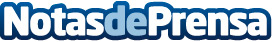 El Ayuntamiento de Alcobendas reúne a sus startups aceleradas en la I Edición Startup Alcobendas SummitLa aceleradora de Alcobendas reúne el próximo 25 de marzo a todas sus startups aceleradas en la primera edición "Startup Alcobendas Summit". Se realizará en el Centro de Arte Alcobendas de 17 a 21 horas. El evento tendrá dos mesas redondas, tiempo de networking y un pitch sobre cómo proyectar la voz en públicoDatos de contacto:Clara Gómez653324073Nota de prensa publicada en: https://www.notasdeprensa.es/el-ayuntamiento-de-alcobendas-reune-a-sus Categorias: Comunicación Madrid Emprendedores Eventos http://www.notasdeprensa.es